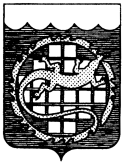 ПРОТОКОЛзаседания комиссии по противодействию коррупции в Озерском городском округеПовестка заседания: 1. Информация Управления МВД по ЗАТО г. Озерск о состоянии дел по выявлению и пресечению преступлений коррупционной направленности в Озерском городском округе.Докладывает:- Кирилл Сергеевич Черепенькин, начальник Управления МВД России по ЗАТО г. Озерск (до 5 минут);2. О деятельности комиссий по урегулированию конфликта интересов на муниципальной службе в органах местного самоуправления округа в 2021 году.Докладывает:- Светлана Николаевна Аксенова, начальник отдела кадров и муниципальной службы администрации Озерского городского округа (до 5 минут).3. Рассмотрение и утверждение Плана работы комиссии по противодействию коррупции в Озерском городском округе на 2022 год.Докладывает:- Оксана Анатольевна Федорова, начальник службы безопасности и взаимодействия с правоохранительными органами администрации Озерского городского округа (до 5 минут).Щербаков Е.Ю., председатель комиссии, открыл заседание комиссии, огласил повестку заседания.1.       СЛУШАЛИ:- Ишбулатова Алика Файзулловича, начальник ОЭБиПК УМВД России по ЗАТО г. Озерск, текст доклада прилагается;ПОСТАНОВИЛИ:1.1. Информацию принять к сведению.1.2. Рекомендовать Управлению МВД России по ЗАТО г. Озерск (Кириллу Сергеевичу Черепенькину) продолжить работу, направленную на профилактику и выявление правонарушений и преступлений коррупционной направленности.2.	СЛУШАЛИ:- Светлану Николаевну Аксенову, начальника отдела кадров и муниципальной службы администрации Озерского городского округа, текст доклада прилагается.ПОСТАНОВИЛИ:2.1. Информацию принять к сведению.2.2. Рекомендовать отделу кадров и муниципальной службы администрации Озерского городского округа (Светлане Николаевне Аксёновой), в целях повышения контроля за соблюдением требований законодательства Российской Федерации о противодействии коррупции и профилактике коррупционных проявлений, продолжить деятельность комиссии по урегулированию конфликта интересов на муниципальной службе в органах местного самоуправления, принимать меры по выявлению и предупреждению возникновения конфликта интересов, проводить анализ деятельности комиссий по урегулированию конфликта интересов на муниципальной службе в органах местного самоуправления округа, о результатах докладывать на межведомственной комиссии.3.	СЛУШАЛИ:- Оксану Анатольевну Федорову, начальника службы безопасности и взаимодействия с правоохранительными органами администрации Озерского городского округа, текст доклада прилагается;ПОСТАНОВИЛИ:3.1. Информацию принять к сведению.3.2. Рекомендовать представленный план работы комиссии принять за основу, изменения и дополнения к плану работы комиссии в трехдневный срок представить для рассмотрения председателю комиссииКомиссия решила:Протокол заседания комиссии по противодействию коррупции в Озерском городском округе утвердить.Председатель комиссии						     Е.Ю. ЩербаковСекретарь					     				     О.А. ФедороваГЛАВА ОЗЕРСКОГО ГОРОДСКОГО ОКРУГАЧЕЛЯБИНСКОЙ ОБЛАСТИ27 декабря 2021 годав режиме ВКС№ 4№ 4председатель комиссиизаместитель председателя комиссии секретарь комиссииПрисутствовали:заместитель председателя Общественной палаты Озерского городского округаначальник отдела кадров                                   и муниципальной службы администрации Озерского городского округапредседатель Ассоциации работодателей и предпринимателей Озерского городского округапредседатель Собрания депутатов Озерского городского округаначальник Правового Управления администрации Озерского городского округаначальник отделения экономической безопасности и противодействия коррупции Управления МВД России по ЗАТО г. Озерскзаместитель председателя Собрания депутатовзаместитель главы Озерского городского округауправляющий делами администрации Озерского городского округаначальник Управления МВД России по ЗАТО г. Озерскпервый заместитель главы Озерского городского округаначальник отдела УФСБ России                        по Челябинской области в г. Озерске                                         директор МБУ «Редакция газеты «Озерский Вестник»Приглашенные:исполняющий обязанности прокурора ЗАТО г. Озерскпредседатель комиссиизаместитель председателя комиссии секретарь комиссииПрисутствовали:заместитель председателя Общественной палаты Озерского городского округаначальник отдела кадров                                   и муниципальной службы администрации Озерского городского округапредседатель Ассоциации работодателей и предпринимателей Озерского городского округапредседатель Собрания депутатов Озерского городского округаначальник Правового Управления администрации Озерского городского округаначальник отделения экономической безопасности и противодействия коррупции Управления МВД России по ЗАТО г. Озерскзаместитель председателя Собрания депутатовзаместитель главы Озерского городского округауправляющий делами администрации Озерского городского округаначальник Управления МВД России по ЗАТО г. Озерскпервый заместитель главы Озерского городского округаначальник отдела УФСБ России                        по Челябинской области в г. Озерске                                         директор МБУ «Редакция газеты «Озерский Вестник»Приглашенные:исполняющий обязанности прокурора ЗАТО г. Озерскпредседатель комиссиизаместитель председателя комиссии секретарь комиссииПрисутствовали:заместитель председателя Общественной палаты Озерского городского округаначальник отдела кадров                                   и муниципальной службы администрации Озерского городского округапредседатель Ассоциации работодателей и предпринимателей Озерского городского округапредседатель Собрания депутатов Озерского городского округаначальник Правового Управления администрации Озерского городского округаначальник отделения экономической безопасности и противодействия коррупции Управления МВД России по ЗАТО г. Озерскзаместитель председателя Собрания депутатовзаместитель главы Озерского городского округауправляющий делами администрации Озерского городского округаначальник Управления МВД России по ЗАТО г. Озерскпервый заместитель главы Озерского городского округаначальник отдела УФСБ России                        по Челябинской области в г. Озерске                                         директор МБУ «Редакция газеты «Озерский Вестник»Приглашенные:исполняющий обязанности прокурора ЗАТО г. ОзерскЩербаков Евгений Юрьевич, глава Озерского городского округа;Бахметьев Александр Александрович, заместитель главы Озерского городского округа;Федорова Оксана Анатольевна, начальник службы безопасности и взаимодействия с правоохранительными органами администрации Озерского городского округа;Абросимов Александр Валентинович; Аксенова Светлана Николаевна; Волошин Николай Владимирович;Гергенрейдер Сергей Николаевич; Гунина Наталья Викторовна; Ишбулатов Алик Файзуллович;Кузнеченков Андрей Анатольевич; Ланге Олег Владимирович; Полтавский Артем Юрьевич; Черепенькин Кирилл Сергеевич;Сбитнев Иван Михайлович;Сидоров Иван Вячеславович;Шабалина Ирина Борисовна.Богданов Олег Геннадьевич;